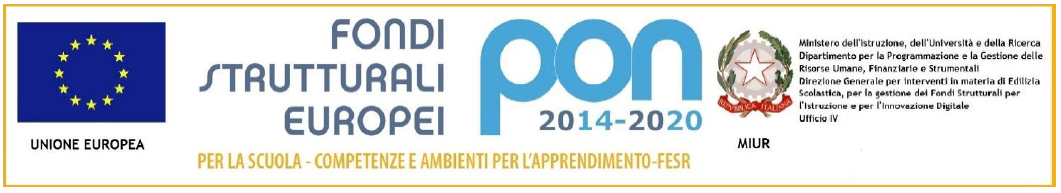 Circolare n. 	3							Limbiate, 03/09/2021A TUTTI I GENITORI     								SCUOLA SECONDARIAICS F.lli CerviAttiOggetto:  Incontro con i genitori delle classi Prime della scuola  Secondaria di I° Grado	Gentili Genitori,siete invitati a partecipare all’incontro previsto per mercoledì 8 settembre 2021 alle ore 18.30, durante il quale verranno date tutte le indicazioni necessarie per l’avvio del nuovo anno scolastico ed in particolare per i primi giorni di scuola. Per partecipare all’incontro dovrete collegarvi al seguente link:https://www.gotomeet.me/teamdigitalePuoi accedere anche tramite telefono.(Per i dispositivi supportati, tocca un numero one-touch sotto per accedere immediatamente.)Italia: +39 0 230 57 81 42- One-touch: tel:+390230578142,,725749189#Codice accesso: 725-749-189È la prima volta che usi GoToMeeting? Scarica subito l'app e preparati all'inizio della tua prima riunione: https://global.gotomeeting.com/install/725749189    			     						 Il Dirigente Scolastico                                                                                                                   	   Prof.ssa Maria Giuseppa Bizzarro  Il documento è firmato digitalmente ai sensi del   D. Lgs 82/2005 s.m.i. e norme collegate e sostituisce il documento  Cartaceo e la firma autografa.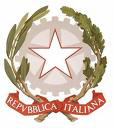 ISTITUTO COMPRENSIVO “F.LLI CERVI”Sede legale e direzione Via Monte Generoso,520812 LIMBIATE (MB) - Tel. 0299097421- 029960677 C.F.    COD.MIN. MBIC8GA00D  cod. univoco  UF5AEKMBIC8GA00A@istruzione.it    -   MBIC8GA00A@pec.istruzione.it  - sito: www.iccervilimbiate.gov.it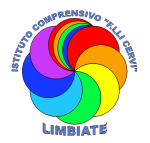 